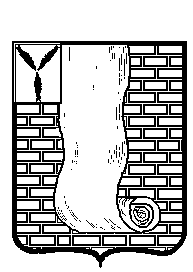 АДМИНИСТРАЦИЯКРАСНОАРМЕЙСКОГО МУНИЦИПАЛЬНОГО РАЙОНАСАРАТОВСКОЙ ОБЛАСТИ ПОСТАНОВЛЕНИЕ                                                                                       г. КрасноармейскГлава Красноармейского муниципального района                                                                    А.И. ЗотовПостановлениек постановлению администрацииКрасноармейского муниципального районаот    23.04.2021 г. №289                   Паспорт муниципальной программы «Ремонт  и содержание автомобильных дорог общего пользования муниципального образования город Красноармейск на 2019-2021 года» изложить в новой редакции:I. Характеристика текущего состояния, основные проблемы и прогноз развития соответствующей сферы социально-экономического развития МО г.Красноармейск Красноармейского муниципального района.Важнейшей составной частью транспортной системы МО г. Красноармейск являются автомобильные дороги. От уровня транспортно – эксплуатационного состояния и развития сети автомобильных дорог общего пользования, обеспечивающих связь муниципального образования с муниципальными образованиями Красноармейского муниципального района, с дорожной сетью Саратовской области, во многом зависит решение задачи достижения устойчивого экономического роста города, улучшение условий для предпринимательской деятельности и повышения качества жизни населения.В настоящее время, одной из причин, сдерживающих социально-экономическое развитие МО г. Красноармейск, является неудовлетворительное состояние дорог общего пользования местного значения. Из 99,03 км улично-дорожной сети города, 44 км. из которых  имеют твердое покрытие.Отсутствие специализированной техники для содержания дорог в зимний период затрудняет работу коммунальных служб и создает неблагоприятные условия для движения транспортных средств по улицам города. На фоне центральных дорог въезды во дворы и проезды во многих местах с трудом подходят под определение дорог.Значительная часть автомобильных дорог общего пользования в городе имеет высокую степень износа. В течение длительного периоды темпы износа автомобильных дорог МО г. Красноармейск были выше темпов восстановления и развития. Ускоренный износ этих автомобильных дорог был обусловлен высокими темпами роста парка автотранспортных средств и интенсивности движения на опорной сети автомобильных дорог общего пользования, а так же увеличением в составе автотранспортных потоков доли большегрузных автомобилей.Программа разработана как система мероприятий, обеспечивающих одновременную реализацию на территории МО г. Красноармейск областных и муниципальных целевых программ, в части, касающейся сферы дорожного хозяйства.II. Цели и задачи муниципальной ПрограммыЦелью Программы является повышение сбалансированности, эффективности и безопасности функционирования сети, автомобильных дорог общего пользования, обеспечивающей жизненно важные интересы города для развития экономики и социальной сферы.Для достижения указанной цели необходимо решить следующие основные задачи:-обеспечение сохранности существующей дорожной сети, приоритетное выполнение работ по ее ремонту;- приведение в нормативное состояние улично-дорожной сети города;- обеспечение реализации мероприятий по безопасности дорожного движения.В создавшейся ситуации необходимо принять неотложные меры по качественному изменению состояния автомобильных дорог общего пользования. Частичное решение проблем продолжить осуществлять в 2019-2021 годах через реализацию мероприятий (Приложение №1)III. Программные мероприятия:- ремонт автомобильных дорог МО г. Красноармейск – всего – 40 952,451 тыс. руб.В том числе в 2019 году – 1 982,7 тыс. руб.                     в 2020 году – 2994,921тыс. руб.в 2021 году – 35 974,83 тыс. руб.- содержание автомобильных дорог МО г. Красноармейск –29480,07 тыс. руб.В том числе в 2019 году – 10 972,04 тыс. руб.                     в 2020 году – 11417,9тыс. руб.                     в 2021 году – 7090,130 тыс. руб.IV. Финансовое обеспечение реализации Программы;Финансовое обеспечение программы осуществляется из средств бюджета МО г. Красноармейск и средств Дорожного фонда.Общий объем финансирования на 2019 год – 12 954,7тыс. руб. в том числе за счет средств Дорожного фонда – 6 187,2 тыс. руб. На 2020 год- 14 262,821тыс. руб., в том числе за счет средств Дорожного фонда – 7 642,821тыс. руб., на 2021 год – 35 974,83тыс. руб., в том числе за счет средств Дорожного фонда- 7090,130 тыс. руб. (Приложение №1)V. Сроки реализации ПрограммыСрок реализации программы – 2019-2021 годаVI. Целевые индикаторы Программы.Основным показателем Программы планируется считать - доля дорог общего пользования местного значения не отвечающая нормативным требованием.VII. Прогноз ожидаемых результатов реализации ПрограммыПриведение автомобильных дорог в состояние, соответствующее современным   требованиям позволит:- улучшить состояние улично-дорожной сети;- сократить затраты на содержание улично-дорожной сети;- сократить расходы на содержание автотранспорта;- сократить количество дорожно-транспортных происшествий, происходящих по техническим причинам;- повысить комфортность движения автотранспортных средств;- повысить уровень безопасности дорожного движения;- создать благоприятные условия для проживания граждан.	Реализация мероприятий Программы позволит улучшить состояние дорог общей площадью 27455 кв. м.Приложение № 1Мероприятияоб объемах и источниках финансового обеспечения муниципальной программы «Ремонт и содержание автомобильных дорог общего пользования муниципального образования город Красноармейск на 2019-2021 года»От23 апреля 2021г.№289От23 апреля 2021г.№289      О     внесении     изменений      в         муниципальную      программу   «Ремонт   и содержание   автомобильных      дорог       общего      пользования       муниципального       образования город Красноармейск на 2019-2021 года»      О     внесении     изменений      в         муниципальную      программу   «Ремонт   и содержание   автомобильных      дорог       общего      пользования       муниципального       образования город Красноармейск на 2019-2021 года»     В соответствии с Федеральным законом от 06 октября 2003 года № 131-ФЗ «Об общих принципах организации местного самоуправления в Российской Федерации», Федеральным законом от 10 декабря 1995 года № 196-ФЗ «О безопасности дорожного движения», Федеральным Законом от 08 ноября 2007 года № 257-ФЗ «Об автомобильных дорогах и о дорожной деятельности в Российской Федерации и о внесении изменений в отдельные законодательные акты Российской Федерации", со статьей 179 Бюджетного кодекса Российской Федерации,  Уставом муниципального образования город Красноармейск Красноармейского муниципального района Саратовской области администрация Красноармейского муниципального районаПОСТАНОВЛЯЕТ:1. Внести изменения в муниципальную программу «Ремонт и содержание автомобильных дорог общего пользования муниципального образования город Красноармейск на 2019-2021 года» утвержденную постановлением администрации Красноармейского муниципального района от 24.12.2018 г. № 839 (изменением от 27 февраля 2019 года № 134, от 28 мая 2019 г. № 389, от 13 декабря 2019 №984, от 24 марта 2020 № 210, от 11 сентября 2020 г. № 529) согласно приложения.2. Организационно-контрольному отделу администрации Красноармейского муниципального района опубликовать настоящее постановление путем размещения на официальном сайте администрации Красноармейского муниципального района в информационно-телекоммуникационной сети «Интернет» (krasnoarmeysk64.ru).3. Настоящее постановление вступает в силу с момента официального опубликования (обнародования)     В соответствии с Федеральным законом от 06 октября 2003 года № 131-ФЗ «Об общих принципах организации местного самоуправления в Российской Федерации», Федеральным законом от 10 декабря 1995 года № 196-ФЗ «О безопасности дорожного движения», Федеральным Законом от 08 ноября 2007 года № 257-ФЗ «Об автомобильных дорогах и о дорожной деятельности в Российской Федерации и о внесении изменений в отдельные законодательные акты Российской Федерации", со статьей 179 Бюджетного кодекса Российской Федерации,  Уставом муниципального образования город Красноармейск Красноармейского муниципального района Саратовской области администрация Красноармейского муниципального районаПОСТАНОВЛЯЕТ:1. Внести изменения в муниципальную программу «Ремонт и содержание автомобильных дорог общего пользования муниципального образования город Красноармейск на 2019-2021 года» утвержденную постановлением администрации Красноармейского муниципального района от 24.12.2018 г. № 839 (изменением от 27 февраля 2019 года № 134, от 28 мая 2019 г. № 389, от 13 декабря 2019 №984, от 24 марта 2020 № 210, от 11 сентября 2020 г. № 529) согласно приложения.2. Организационно-контрольному отделу администрации Красноармейского муниципального района опубликовать настоящее постановление путем размещения на официальном сайте администрации Красноармейского муниципального района в информационно-телекоммуникационной сети «Интернет» (krasnoarmeysk64.ru).3. Настоящее постановление вступает в силу с момента официального опубликования (обнародования)Наименование программы«Ремонт и содержание автомобильных дорог общего пользования муниципального образования город Красноармейск в 2019-2021 году»Нормативно-правовой акт, в соответствии с которым разработана программаФедеральный закон от 10.12.1995 № 196-ФЗ «О безопасности дорожного движения». Федеральная целевая программа «Повышение безопасности дорожного движения в 2013–2020 годах», утверждена Распоряжением Правительства РФ от 27.10.2012 №1995-р. Федеральный закон от 6 октября 2003 г. N 131-ФЗ "Об общих принципах организации местного самоуправления в Российской Федерации"Разработчик программыАдминистрация Красноармейского муниципального районаОтветственный исполнитель муниципальной программыУправление по строительству, ЖКХ и субсидиям администрации Красноармейского муниципального района;Цели и задачи программыЦель программы – улучшение качества автомобильных дорог на территории МО г. Красноармейск;Задача программы – снижение рисков возникновения дорожно-транспортных происшествий по причине качества дорожного покрытия.Сроки реализации программы2019-2021 годаЦелевыепоказатели Программы- площадь отремонтированной проезжей части автомобильных дорог – 27455 кв.м.в том числе:в 2019 г. - 5203 кв. м.в 2020 г. – 8145, кв. м.в 2021 г. - 40732,3 кв. м.Объем финансированияОбщий объем финансирования – 63 342,351тыс. рублей (прогнозно)в том числе:2019 г. – 12 954,7 тыс. руб.2020 г. -14 412,821тыс. руб.2021 г. -35 974,83 тыс. руб.Ожидаемые конечные результаты- Повышение уровня защищенности участников дорожного движения от дорожно-транспортных происшествий, приведение дорожного покрытия в соответствие с существующими нормами и правилами.- ремонт автомобильных дорог общего пользования местного значения -21000 кв.м.- сокращение доли ДТП, совершению которых сопутствовало наличие неудовлетворительных дорожных условий, в общем количестве ДТП.№ п/пНаименование показателяединица измеренияЗначение показателей эффективностиЗначение показателей эффективностиЗначение показателей эффективностиЗначение показателей эффективности№ п/пНаименование показателяединица измерения2018год2019год2020год2021 год1Доля дорог общего пользования местного значения не отвечающая нормативным требованием%92919085№ п/пНаименование мероприятийОбъем выполненных работОбъем финансирования по годам, тыс. руб.Объем финансирования по годам, тыс. руб.Объем финансирования по годам, тыс. руб.Объем финансирования по годам, тыс. руб.Объем финансирования по годам, тыс. руб.Объем финансирования по годам, тыс. руб.Объем финансирования по годам, тыс. руб.Объем финансирования по годам, тыс. руб.Объем финансирования по годам, тыс. руб.Объем финансирования по годам, тыс. руб.№ п/пНаименование мероприятийОбъем выполненных работ2019г2019г2020г2020г2021г2021г2021гВсегоВсегоВсего№ п/пНаименование мероприятийОбъем выполненных работбюджет МО г. Красноармейскв т.ч. за счет мун. ДФ бюджет МО г. Красноармейскв т.ч. за счет мун. ДФбюджет МО г. Красноармейскв т.ч. за счет мун. ДФв т.ч. за счет иных межбюджетных трансфертовбюджет МО г. Красноармейскв т.ч. за счет мун. ДФв т.ч. за счет иных межбюджетных трансфертов12345678910111213Итого по программе12954,76187,214412,8217642,82135 974,837090,13021 315,0063 342,35120920,15121 315,01Ремонт автомобильных дорог МО г.Красноармейск1982,70,002994,9212994,92128 405,137090,13021 315,0033 382,75110085,05121 315,01.1.В том числе:Ул.Комсомольская от ул. Ленина до ул. Лермонтова3140,7 кв.м.00002540,22540,202540,22540,201.2.ул. Совхозный поселок от д.№7 до примыкания к ул. Ленина2636,5 кв.м.00001 657,414801 657,41481 657,414801 657,41481.3Ремонт тротуара по ул.Луначарского, Телефонная, Кирова00001 471, 4281 471,42801 471, 4281 471, 42801.4.ул. Московская от ул. Кондакова до ул. Коммунистическая1502,1 кв.м.0000870,39120870,3912870,39120870,39121.5.ул. Октябрьская и ул.Садовая от ул.Коммунистическая до ул.Ульяновская1273,1 кв.м.0000743,74680743,7468743,74680743,74681.6.ул. Ленина от д.№1 до ул. Гоголя6860,3 кв.м.00003 843,640803 843,64083 843,640803 843,64081.7.ул. Лермонтова от ул. Кондакова до ул. Б. Хмельницкого805,7 кв.м.0000992,85992,850992,85992,8501.8.Автоподъезд к ДС №18 от д№1 вдоль д№ 6, д№5, д№5г, д№5д в 1 микрорайоне1904,4 кв.м.00001 242,219601 242,21961 242,219601 242,21961.9.Автоподъезд к бассейну «Юность» от пр-та Скоморохова в 5 мкр-не3462,2 кв.м.00003 431,763603 431,76363 431,763603 431,76361.10.ул.20 лет Победы от ул.Кондакова до ул.Революционная5860,3 кв.м.00003 232,142403 232,14243 232,142403 232,14241.11.Проезд к жилому дому №18 и 15  от средней школы №3 в 5 микрорайоне890,0 кв.м.0000646,99080646,9908646,99080646,99081.12.Щебенение ул.Пугачева1600,0 кв.м.0000800,0800,00800,0800,001.13.ул.1 Мая от ул.Московская до ул.Лермонтова 1331,9 кв.м.0000730,88880730,88880730,8888730,88881.14.ул.Ульяновская от ул.Кондакова до СОШ №3 в г.Красноармейск5596,6 кв.м.00003 003,553203 003,553203 003,55323 003,55321.15.ул.Телефонная от ул.Луначарского до ул.Кирова756,3 кв.м.0000378,29880378,298800378,2988378,2988001.16.ул.Лермонтова от ул.1 Мая до ул.Луначарского603,9 кв.м.0000301,4952301,49520301,4952301,495201.17.ул.Смольянинова от ул.Интернациональная до пешеходного моста через р.Карамыш 267,8 кв.м.0000605,858605,8580605,858605,85801.18.ул.Интернациональная от ул.Лермонтова до ул.Смольянинова, ремонт тротуара2240,5 кв.м.00001 912,24801 912,24801 912,2481 912,2481.19.Ремонт ул.Заводская2960 п.м.789,27000000789,27001.20.Щебенение ул.Садовая  1965,6п.м.329,32000000329,32001.21.Ремонт тротуара по ул.Ульяновская от Б.Хмельницкого до ул.Садовая207 пм610,38000000610,38001.22.Ремонт  ул.Школьная и Смолянинова с. Ваулино, Ревино Комсомольская и Советская700 кв.м101,64000000101,64001.23.Ремонт ул.Московская,Советская в с.Садовое60 кв.м.48,5200000048,52001.24.Щебенение ул. Б.Хмельницкого (от ул. Московская до ул. Рабочая)12600 кв.м.00543,874543,8740002789,2742789,27401.25.Щебенение ул. Кондакова (от ул. Лермонтова до ул. Рабочая)2165,1 кв.м00506,854506,8540,00,00506,854506,85401.26.Щебенение ул. Почтовая (от ул. 1 Мая до ул. Б.Хмельницкого)690 кв.м.00120,951120,9510,00,00120,951120,95101.27.Щебенение ул. Танцорова (от ул. 1 Мая до ул. Кирова)1701 кв.м.00122,877122,8770001122,8771122,87701.28.Щебенение ул. Кляйне от дома 2е до дома 61224 кв.м.00215,616215,6160,00,00215,616215,61601.29.Щебенение ул. Московская (от дома 63 до дома 67)641,2500667,921667,9210,00,00667,921667,92101.30.Ремонт ул.Центральная с.Мордово; ул.Смолянинова,Школьная,Новая с.Ваулино; ул.Советсткая, Комсомольская, Красноармейская с.Ревино.Щебенение ул.Интернациональная, Комсомольская от д.40 до д.25 по ул.Советская.127 кв.м.103,570,0816,828816,8280,00,00920,398816,82802Содержание дорог г. Красноармейск10972,046187,211417,94647,97569,70,0029959,6410835,102.1. В том числе:Нанесение дорожной разметки0,000010000100002.2.Приобретение дорожных знаков и комплектующим к ним1500320,000,0015000620002.3.Приобретение и установка дорожных и пешеходных ограждений150 п.м0,000,000,010000100002.4.Создание искусственных неровностей0,000,00,015000150002.5.Проведение комплексного испытания вырубки асфальтобетонной смеси, изготовление проектно – сметной документации3000,0647,9647,9100001047,9647,90